Publicado en Madrid el 05/10/2016 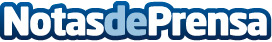 Los centros financieros suizos varían en el ránking mundialGinebra ha descendido ocho lugares en un ránking de centros financieros y Zurich se ha deslizado tres, pero sigue siendo el segundo centro más importante de Europa después de Londres. Empresas con presencia en Suiza, como Foster Swiss, le ayudarán a gestionar sus negocios a nivel global desde más de 40 jurisdiccionesDatos de contacto:Foster SwissNota de prensa publicada en: https://www.notasdeprensa.es/los-centros-financieros-suizos-varian-en-el Categorias: Internacional Derecho Finanzas Sociedad Emprendedores http://www.notasdeprensa.es